Как организовать маленьких почемучек .  Одажды я принесла в группу карту с нанесенными на нее условными обозначениями.  Детей заинтересовали незнакомые значки, с картой они уже были знакомы.   Рассказывая об этой карте, о условных обозначениях, я заметила, что интерес детей не угасал, а наоборот, вопросов становилось все больше. Когда появились? Кто использует в работе? Кто наносит обозначения? Зачем? Как начертить? Как использовать? Какого размера бывают карты?... Вопросов у маленьких почемучек достаточно!   В то время не было понятия проектной деятельности, интернета,  но мы с детьми и родителями искали информацию в книгах, журналах.   И вот , когда информации стало достаточно решили начертить план нашей группы. Чтобы было понятней, условные обозначения вырезали из бумаги, наклеили на лист так, как расположены большие окна, маленькие, где и как расположена мебель. Смежные помещения начертили карандашом.   На этом интерес детей не закончился, дети решили оставить нашу «карту» в группе, и наносить на нее те игры и игрушки, которые актуальны в этот день. В последующие дни обозначения меняли на карте, что-то убирали, добавляли новое.   Так у меня  родилась идея создавать интригу вокруг темы беседы или занятия! Я прятала один предмет (или несколько предметов) указывающий на тему, и  предлагала детям отыскать эту вещь опираясь на карту, где условно обозначена цель поиска. Так же использовались подсказки в виде загадок, стихов, пословиц.  Часто карта использовалась на занятиях. В последствии я приносила разные схемы, карты с игровыми обучающими заданиями.  Этот опыт использую на протяжении многих лет. Сейчас возможности огромные в изготовлении карт, схем и я их использую в работе, но самодельная карта, изготовленная при участии детей самая интересная, самая ценная. Она расположена на магнитной доске, и дети приходя в группу, в первую очередь заглядывают в неё и увидев условный знак отправляются на поиски особенного предмета, указывающего на тему деятельности дня, недели... Это прекрасная возможность организовать работу над проектом, привлекая родителей в образовательный процесс .Последняя карта изготовленная в этом году, при участии детей старшей группы, стала карта Победы над фашистами в ВОВ. Думаю нельзя переоценить важность патриотического воспитания детей в наше время. Работая над этой картой ребята получают первое, самое важное понимание добра и зла!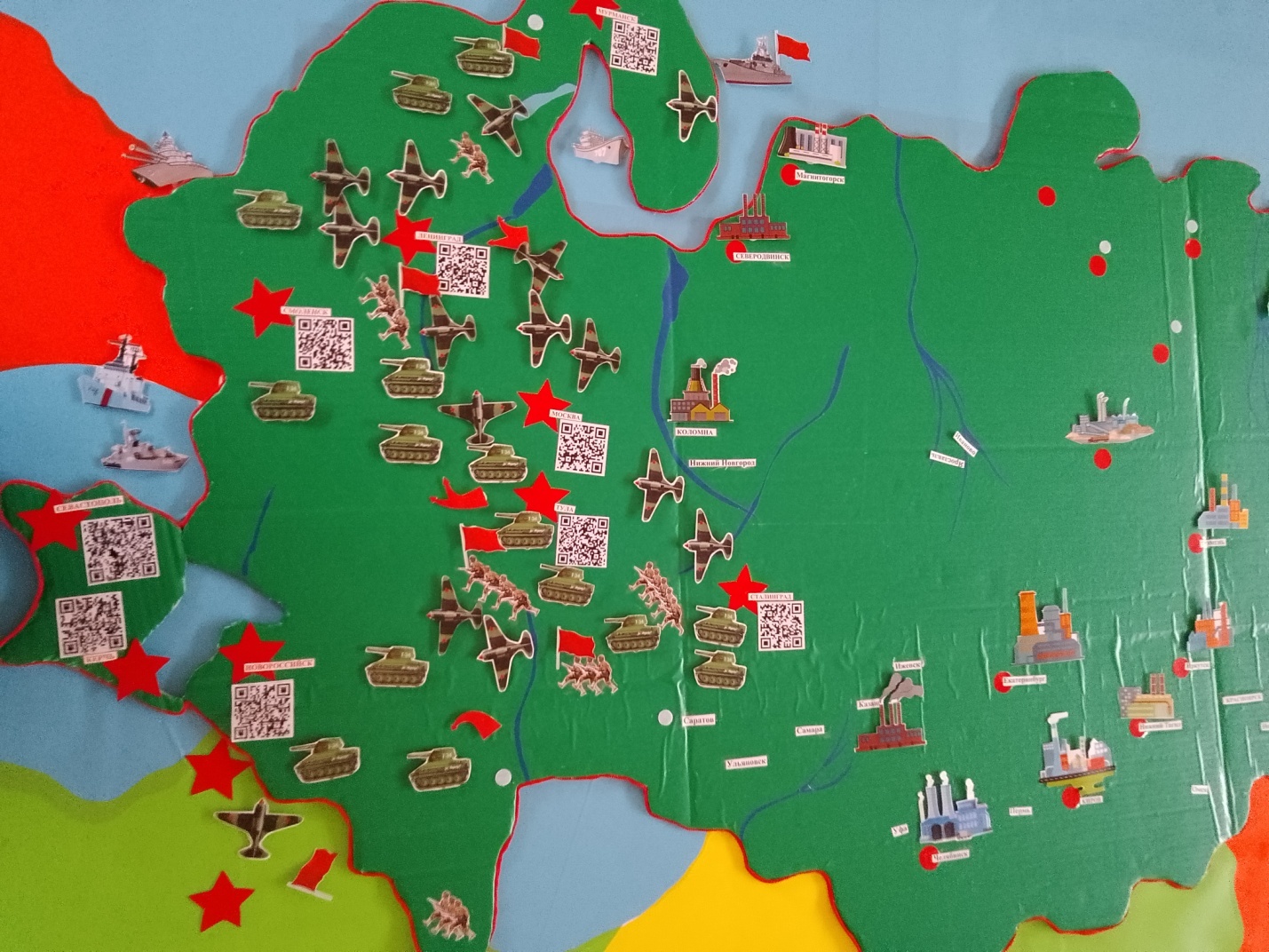 